応急処置在庫リスト テンプレート		                             	 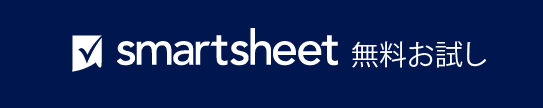 従業員氏名:役職/役割:報告日:従業員署名:現在の役職に就いてからの期間:インシデント発生日:インシデント発生場所:インシデント発生時刻:事故/インシデントの結果事故/インシデントの結果事故/インシデントの結果事故/インシデントの結果事故/インシデントの結果事故/インシデントの結果インシデント情報インシデント情報頭左右インシデントの説明顔肩インシデントの説明首脇インシデントの説明上背上腕インシデントの説明下背前腕インシデントにつながったタスク胸肘インシデントにつながったタスク腹部手首追加情報骨盤/鼠径部手追加情報唇臀部労働安全衛生局への通報歯腰労働安全衛生局への通報舌太もも目撃者の氏名と連絡先鼻下腿目撃者の氏名と連絡先指膝目撃者の氏名と連絡先つま先足首目撃者の氏名と連絡先その他:目目撃者の氏名と連絡先その他:耳目撃者の氏名と連絡先確認確認確認確認確認確認確認確認確認監督者氏名:報告先:報告先:報告日:監督者署名:部署:部署:作業ユニット:追加情報:– 免責条項 –Smartsheet がこの Web サイトに掲載している記事、テンプレート、または情報などは、あくまで参考としてご利用ください。Smartsheet は、情報の最新性および正確性の確保に努めますが、本 Web サイトまたは本 Web サイトに含まれる情報、記事、テンプレート、あるいは関連グラフィックに関する完全性、正確性、信頼性、適合性、または利用可能性について、明示または黙示のいかなる表明または保証も行いません。かかる情報に依拠して生じたいかなる結果についても Smartsheet は一切責任を負いませんので、各自の責任と判断のもとにご利用ください。